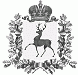 АДМИНИСТРАЦИЯ ШАРАНГСКОГО МУНИЦИПАЛЬНОГО РАЙОНАНИЖЕГОРОДСКОЙ ОБЛАСТИПОСТАНОВЛЕНИЕот 27.01.2021	N 40О внесении изменений в постановление администрации Шарангского муниципального района от 21.08.2017 года № 417 «Об утверждении Муниципальной программы «Экология Шарангского муниципального района на 2018 – 2020 годы»В целях приведения в соответствии с решениями Земского собрания от 20.12.2019 года № 49 «О внесении изменений в решение Земского собрания Шарангского муниципального района от 26.12.2018г №31«О районном бюджете на 2019 год и на плановый период 2020 и 2021 годов»», от 24.12.2020г № 41 О внесении изменений в решение Земского собрания Шарангского муниципального района от 20.12.2019г №50 «О районном бюджете на 2020 год и на плановый период 2021 и 2022 годов» администрация Шарангского муниципального района администрация Шарангского муниципального района п о с т а н о в л я е т:Внести изменения в постановление администрации Шарангского муниципального района от 21.08.2017 года № 417 «Об утверждении Муниципальной программы «Экология Шарангского муниципального района на 2018-2020 годы» (далее соответственно – муниципальная программа, постановление).1. В муниципальной программе, утвержденной постановлением:1.1. В разделе 1 «Паспорт программы» пункт 1.9. изложить в следующей редакции:«1.9. Объемы и источники финансирования программы.».1.1.2. В разделе 2 «Текст программы»: -пункт 2.5. изложить в следующей редакции:«2.5. Система программных мероприятий».Глава местного самоуправления	Д.О. Ожиганов1.9. Объемы и источники финансирования ПрограммыГодыГодыГодыГоды1.9. Объемы и источники финансирования Программы201820192020Всего за период реализации Программы1.9. Объемы и источники финансирования ПрограммыВсего, в том числе (тыс. руб.)826,13246,4618,74691,21.9. Объемы и источники финансирования ПрограммыОбластной бюджет02655,6490,13145,71.9. Объемы и источники финансирования ПрограммыФедеральный бюджет 00001.9. Объемы и источники финансирования ПрограммыРайонный бюджет826,1590,8128,61545,5№ п/пНаименование мероприятийНаименование мероприятийСрок выполненияСрок выполненияСрок выполненияИсполнители мероприятийОбъемы финансирования (по годам в разрезе источников), тыс.руб.Объемы финансирования (по годам в разрезе источников), тыс.руб.Объемы финансирования (по годам в разрезе источников), тыс.руб.Объемы финансирования (по годам в разрезе источников), тыс.руб.№ п/пНаименование мероприятийНаименование мероприятийСрок выполненияСрок выполненияСрок выполненияИсполнители мероприятий2018г2019г.2020г.Цель Программы:Совершенствование природных богатств и естественной среды обитания человека, предотвращения экологически вредного воздействия хозяйственной и иной деятельности, оздоровления и улучшения качества окружающей среды в интересах настоящего и будущих поколений Цель Программы:Совершенствование природных богатств и естественной среды обитания человека, предотвращения экологически вредного воздействия хозяйственной и иной деятельности, оздоровления и улучшения качества окружающей среды в интересах настоящего и будущих поколений Цель Программы:Совершенствование природных богатств и естественной среды обитания человека, предотвращения экологически вредного воздействия хозяйственной и иной деятельности, оздоровления и улучшения качества окружающей среды в интересах настоящего и будущих поколений Цель Программы:Совершенствование природных богатств и естественной среды обитания человека, предотвращения экологически вредного воздействия хозяйственной и иной деятельности, оздоровления и улучшения качества окружающей среды в интересах настоящего и будущих поколений Цель Программы:Совершенствование природных богатств и естественной среды обитания человека, предотвращения экологически вредного воздействия хозяйственной и иной деятельности, оздоровления и улучшения качества окружающей среды в интересах настоящего и будущих поколений Цель Программы:Совершенствование природных богатств и естественной среды обитания человека, предотвращения экологически вредного воздействия хозяйственной и иной деятельности, оздоровления и улучшения качества окружающей среды в интересах настоящего и будущих поколений Цель Программы:Совершенствование природных богатств и естественной среды обитания человека, предотвращения экологически вредного воздействия хозяйственной и иной деятельности, оздоровления и улучшения качества окружающей среды в интересах настоящего и будущих поколений 4691,2826,13246,4618,7Цель Программы:Совершенствование природных богатств и естественной среды обитания человека, предотвращения экологически вредного воздействия хозяйственной и иной деятельности, оздоровления и улучшения качества окружающей среды в интересах настоящего и будущих поколений Цель Программы:Совершенствование природных богатств и естественной среды обитания человека, предотвращения экологически вредного воздействия хозяйственной и иной деятельности, оздоровления и улучшения качества окружающей среды в интересах настоящего и будущих поколений Цель Программы:Совершенствование природных богатств и естественной среды обитания человека, предотвращения экологически вредного воздействия хозяйственной и иной деятельности, оздоровления и улучшения качества окружающей среды в интересах настоящего и будущих поколений Цель Программы:Совершенствование природных богатств и естественной среды обитания человека, предотвращения экологически вредного воздействия хозяйственной и иной деятельности, оздоровления и улучшения качества окружающей среды в интересах настоящего и будущих поколений Цель Программы:Совершенствование природных богатств и естественной среды обитания человека, предотвращения экологически вредного воздействия хозяйственной и иной деятельности, оздоровления и улучшения качества окружающей среды в интересах настоящего и будущих поколений Цель Программы:Совершенствование природных богатств и естественной среды обитания человека, предотвращения экологически вредного воздействия хозяйственной и иной деятельности, оздоровления и улучшения качества окружающей среды в интересах настоящего и будущих поколений Цель Программы:Совершенствование природных богатств и естественной среды обитания человека, предотвращения экологически вредного воздействия хозяйственной и иной деятельности, оздоровления и улучшения качества окружающей среды в интересах настоящего и будущих поколений Областной бюджет02655,6490,1Цель Программы:Совершенствование природных богатств и естественной среды обитания человека, предотвращения экологически вредного воздействия хозяйственной и иной деятельности, оздоровления и улучшения качества окружающей среды в интересах настоящего и будущих поколений Цель Программы:Совершенствование природных богатств и естественной среды обитания человека, предотвращения экологически вредного воздействия хозяйственной и иной деятельности, оздоровления и улучшения качества окружающей среды в интересах настоящего и будущих поколений Цель Программы:Совершенствование природных богатств и естественной среды обитания человека, предотвращения экологически вредного воздействия хозяйственной и иной деятельности, оздоровления и улучшения качества окружающей среды в интересах настоящего и будущих поколений Цель Программы:Совершенствование природных богатств и естественной среды обитания человека, предотвращения экологически вредного воздействия хозяйственной и иной деятельности, оздоровления и улучшения качества окружающей среды в интересах настоящего и будущих поколений Цель Программы:Совершенствование природных богатств и естественной среды обитания человека, предотвращения экологически вредного воздействия хозяйственной и иной деятельности, оздоровления и улучшения качества окружающей среды в интересах настоящего и будущих поколений Цель Программы:Совершенствование природных богатств и естественной среды обитания человека, предотвращения экологически вредного воздействия хозяйственной и иной деятельности, оздоровления и улучшения качества окружающей среды в интересах настоящего и будущих поколений Цель Программы:Совершенствование природных богатств и естественной среды обитания человека, предотвращения экологически вредного воздействия хозяйственной и иной деятельности, оздоровления и улучшения качества окружающей среды в интересах настоящего и будущих поколений Федеральный бюджет 000Цель Программы:Совершенствование природных богатств и естественной среды обитания человека, предотвращения экологически вредного воздействия хозяйственной и иной деятельности, оздоровления и улучшения качества окружающей среды в интересах настоящего и будущих поколений Цель Программы:Совершенствование природных богатств и естественной среды обитания человека, предотвращения экологически вредного воздействия хозяйственной и иной деятельности, оздоровления и улучшения качества окружающей среды в интересах настоящего и будущих поколений Цель Программы:Совершенствование природных богатств и естественной среды обитания человека, предотвращения экологически вредного воздействия хозяйственной и иной деятельности, оздоровления и улучшения качества окружающей среды в интересах настоящего и будущих поколений Цель Программы:Совершенствование природных богатств и естественной среды обитания человека, предотвращения экологически вредного воздействия хозяйственной и иной деятельности, оздоровления и улучшения качества окружающей среды в интересах настоящего и будущих поколений Цель Программы:Совершенствование природных богатств и естественной среды обитания человека, предотвращения экологически вредного воздействия хозяйственной и иной деятельности, оздоровления и улучшения качества окружающей среды в интересах настоящего и будущих поколений Цель Программы:Совершенствование природных богатств и естественной среды обитания человека, предотвращения экологически вредного воздействия хозяйственной и иной деятельности, оздоровления и улучшения качества окружающей среды в интересах настоящего и будущих поколений Цель Программы:Совершенствование природных богатств и естественной среды обитания человека, предотвращения экологически вредного воздействия хозяйственной и иной деятельности, оздоровления и улучшения качества окружающей среды в интересах настоящего и будущих поколений Районный бюджет196,8424,8118,1Цель Программы:Совершенствование природных богатств и естественной среды обитания человека, предотвращения экологически вредного воздействия хозяйственной и иной деятельности, оздоровления и улучшения качества окружающей среды в интересах настоящего и будущих поколений Цель Программы:Совершенствование природных богатств и естественной среды обитания человека, предотвращения экологически вредного воздействия хозяйственной и иной деятельности, оздоровления и улучшения качества окружающей среды в интересах настоящего и будущих поколений Цель Программы:Совершенствование природных богатств и естественной среды обитания человека, предотвращения экологически вредного воздействия хозяйственной и иной деятельности, оздоровления и улучшения качества окружающей среды в интересах настоящего и будущих поколений Цель Программы:Совершенствование природных богатств и естественной среды обитания человека, предотвращения экологически вредного воздействия хозяйственной и иной деятельности, оздоровления и улучшения качества окружающей среды в интересах настоящего и будущих поколений Цель Программы:Совершенствование природных богатств и естественной среды обитания человека, предотвращения экологически вредного воздействия хозяйственной и иной деятельности, оздоровления и улучшения качества окружающей среды в интересах настоящего и будущих поколений Цель Программы:Совершенствование природных богатств и естественной среды обитания человека, предотвращения экологически вредного воздействия хозяйственной и иной деятельности, оздоровления и улучшения качества окружающей среды в интересах настоящего и будущих поколений Цель Программы:Совершенствование природных богатств и естественной среды обитания человека, предотвращения экологически вредного воздействия хозяйственной и иной деятельности, оздоровления и улучшения качества окружающей среды в интересах настоящего и будущих поколений Бюджеты поселений629,3166,010,5Задача 1Рассмотрение актуальных вопросов экологической безопасности, возникающей в ходе хозяйствующей деятельности организаций Шарангского муниципального района Задача 1Рассмотрение актуальных вопросов экологической безопасности, возникающей в ходе хозяйствующей деятельности организаций Шарангского муниципального района Задача 1Рассмотрение актуальных вопросов экологической безопасности, возникающей в ходе хозяйствующей деятельности организаций Шарангского муниципального района Задача 1Рассмотрение актуальных вопросов экологической безопасности, возникающей в ходе хозяйствующей деятельности организаций Шарангского муниципального района Задача 1Рассмотрение актуальных вопросов экологической безопасности, возникающей в ходе хозяйствующей деятельности организаций Шарангского муниципального района Задача 1Рассмотрение актуальных вопросов экологической безопасности, возникающей в ходе хозяйствующей деятельности организаций Шарангского муниципального района Задача 1Рассмотрение актуальных вопросов экологической безопасности, возникающей в ходе хозяйствующей деятельности организаций Шарангского муниципального района Задача 1Рассмотрение актуальных вопросов экологической безопасности, возникающей в ходе хозяйствующей деятельности организаций Шарангского муниципального района Задача 1Рассмотрение актуальных вопросов экологической безопасности, возникающей в ходе хозяйствующей деятельности организаций Шарангского муниципального района Задача 1Рассмотрение актуальных вопросов экологической безопасности, возникающей в ходе хозяйствующей деятельности организаций Шарангского муниципального района Задача 1Рассмотрение актуальных вопросов экологической безопасности, возникающей в ходе хозяйствующей деятельности организаций Шарангского муниципального района 1.1.Проведение заседаний комиссии по экологической безопасности Проведение заседаний комиссии по экологической безопасности 2018 – 2020 г.г. ежеквартальноАдминистрация района Администрация района Администрация района 00001.1.Проведение заседаний комиссии по экологической безопасности Проведение заседаний комиссии по экологической безопасности 2018 – 2020 г.г. ежеквартальноАдминистрация района Администрация района Администрация района Областной бюджет0001.1.Проведение заседаний комиссии по экологической безопасности Проведение заседаний комиссии по экологической безопасности 2018 – 2020 г.г. ежеквартальноАдминистрация района Администрация района Администрация района Федеральный бюджет 0001.1.Проведение заседаний комиссии по экологической безопасности Проведение заседаний комиссии по экологической безопасности 2018 – 2020 г.г. ежеквартальноАдминистрация района Администрация района Администрация района Районный бюджет0001.1.Проведение заседаний комиссии по экологической безопасности Проведение заседаний комиссии по экологической безопасности 2018 – 2020 г.г. ежеквартальноАдминистрация района Администрация района Администрация района Бюджеты поселений0001.2.Участие в конкурсе ЭКО-посёлок Участие в конкурсе ЭКО-посёлок 2018 – 2020г.г. Администрация района Администрация района Администрация района 00001.2.Участие в конкурсе ЭКО-посёлок Участие в конкурсе ЭКО-посёлок 2018 – 2020г.г. Администрация района Администрация района Администрация района Областной бюджет0001.2.Участие в конкурсе ЭКО-посёлок Участие в конкурсе ЭКО-посёлок 2018 – 2020г.г. Администрация района Администрация района Администрация района Федеральный бюджет 0001.2.Участие в конкурсе ЭКО-посёлок Участие в конкурсе ЭКО-посёлок 2018 – 2020г.г. Администрация района Администрация района Администрация района Районный бюджет0001.2.Участие в конкурсе ЭКО-посёлок Участие в конкурсе ЭКО-посёлок 2018 – 2020г.г. Администрация района Администрация района Администрация района Бюджеты поселений000Задача 2Охрана водного бассейна и земель от загрязнения сточными водамиЗадача 2Охрана водного бассейна и земель от загрязнения сточными водамиЗадача 2Охрана водного бассейна и земель от загрязнения сточными водамиЗадача 2Охрана водного бассейна и земель от загрязнения сточными водамиЗадача 2Охрана водного бассейна и земель от загрязнения сточными водамиЗадача 2Охрана водного бассейна и земель от загрязнения сточными водамиЗадача 2Охрана водного бассейна и земель от загрязнения сточными водамиЗадача 2Охрана водного бассейна и земель от загрязнения сточными водамиЗадача 2Охрана водного бассейна и земель от загрязнения сточными водамиЗадача 2Охрана водного бассейна и земель от загрязнения сточными водамиЗадача 2Охрана водного бассейна и земель от загрязнения сточными водами2.1.Очистка водоемов и прибрежных зон от бытового мусора в черте населенных пунктов и местах массового посещения людейОчистка водоемов и прибрежных зон от бытового мусора в черте населенных пунктов и местах массового посещения людей 2018г – 2020гАдминистрация района, администрации поселений (по согласованию)Администрация района, администрации поселений (по согласованию)Администрация района, администрации поселений (по согласованию)00002.1.Очистка водоемов и прибрежных зон от бытового мусора в черте населенных пунктов и местах массового посещения людейОчистка водоемов и прибрежных зон от бытового мусора в черте населенных пунктов и местах массового посещения людей 2018г – 2020гАдминистрация района, администрации поселений (по согласованию)Администрация района, администрации поселений (по согласованию)Администрация района, администрации поселений (по согласованию)Областной бюджет0002.1.Очистка водоемов и прибрежных зон от бытового мусора в черте населенных пунктов и местах массового посещения людейОчистка водоемов и прибрежных зон от бытового мусора в черте населенных пунктов и местах массового посещения людей 2018г – 2020гАдминистрация района, администрации поселений (по согласованию)Администрация района, администрации поселений (по согласованию)Администрация района, администрации поселений (по согласованию)Федеральный бюджет 0002.1.Очистка водоемов и прибрежных зон от бытового мусора в черте населенных пунктов и местах массового посещения людейОчистка водоемов и прибрежных зон от бытового мусора в черте населенных пунктов и местах массового посещения людей 2018г – 2020гАдминистрация района, администрации поселений (по согласованию)Администрация района, администрации поселений (по согласованию)Администрация района, администрации поселений (по согласованию)Районный бюджет0002.1.Очистка водоемов и прибрежных зон от бытового мусора в черте населенных пунктов и местах массового посещения людейОчистка водоемов и прибрежных зон от бытового мусора в черте населенных пунктов и местах массового посещения людей 2018г – 2020гАдминистрация района, администрации поселений (по согласованию)Администрация района, администрации поселений (по согласованию)Администрация района, администрации поселений (по согласованию)Бюджеты поселений000Задача 3Охрана окружающей среды от загрязнения отходамиЗадача 3Охрана окружающей среды от загрязнения отходамиЗадача 3Охрана окружающей среды от загрязнения отходамиЗадача 3Охрана окружающей среды от загрязнения отходамиЗадача 3Охрана окружающей среды от загрязнения отходамиЗадача 3Охрана окружающей среды от загрязнения отходамиЗадача 3Охрана окружающей среды от загрязнения отходамиЗадача 3Охрана окружающей среды от загрязнения отходамиЗадача 3Охрана окружающей среды от загрязнения отходамиЗадача 3Охрана окружающей среды от загрязнения отходамиЗадача 3Охрана окружающей среды от загрязнения отходами3.1.Проведение обследования территории Шарангского муниципального района в целях выявления мест несанкционированного размещения твердых коммунальных отходовЕжегодно с апреля по октябрьЕжегодно с апреля по октябрьКомиссия по предупреждению и ликвидации несанкционированных свалок ТКО на территории Шарангского муниципального района (далее –Комиссия), администрации поселений района (по согласованию)Комиссия по предупреждению и ликвидации несанкционированных свалок ТКО на территории Шарангского муниципального района (далее –Комиссия), администрации поселений района (по согласованию)Комиссия по предупреждению и ликвидации несанкционированных свалок ТКО на территории Шарангского муниципального района (далее –Комиссия), администрации поселений района (по согласованию)00003.1.Проведение обследования территории Шарангского муниципального района в целях выявления мест несанкционированного размещения твердых коммунальных отходовЕжегодно с апреля по октябрьЕжегодно с апреля по октябрьКомиссия по предупреждению и ликвидации несанкционированных свалок ТКО на территории Шарангского муниципального района (далее –Комиссия), администрации поселений района (по согласованию)Комиссия по предупреждению и ликвидации несанкционированных свалок ТКО на территории Шарангского муниципального района (далее –Комиссия), администрации поселений района (по согласованию)Комиссия по предупреждению и ликвидации несанкционированных свалок ТКО на территории Шарангского муниципального района (далее –Комиссия), администрации поселений района (по согласованию)Областной бюджет0003.1.Проведение обследования территории Шарангского муниципального района в целях выявления мест несанкционированного размещения твердых коммунальных отходовЕжегодно с апреля по октябрьЕжегодно с апреля по октябрьКомиссия по предупреждению и ликвидации несанкционированных свалок ТКО на территории Шарангского муниципального района (далее –Комиссия), администрации поселений района (по согласованию)Комиссия по предупреждению и ликвидации несанкционированных свалок ТКО на территории Шарангского муниципального района (далее –Комиссия), администрации поселений района (по согласованию)Комиссия по предупреждению и ликвидации несанкционированных свалок ТКО на территории Шарангского муниципального района (далее –Комиссия), администрации поселений района (по согласованию)Федеральный бюджет0003.1.Проведение обследования территории Шарангского муниципального района в целях выявления мест несанкционированного размещения твердых коммунальных отходовЕжегодно с апреля по октябрьЕжегодно с апреля по октябрьКомиссия по предупреждению и ликвидации несанкционированных свалок ТКО на территории Шарангского муниципального района (далее –Комиссия), администрации поселений района (по согласованию)Комиссия по предупреждению и ликвидации несанкционированных свалок ТКО на территории Шарангского муниципального района (далее –Комиссия), администрации поселений района (по согласованию)Комиссия по предупреждению и ликвидации несанкционированных свалок ТКО на территории Шарангского муниципального района (далее –Комиссия), администрации поселений района (по согласованию)Районный бюджет0003.1.Проведение обследования территории Шарангского муниципального района в целях выявления мест несанкционированного размещения твердых коммунальных отходовЕжегодно с апреля по октябрьЕжегодно с апреля по октябрьКомиссия по предупреждению и ликвидации несанкционированных свалок ТКО на территории Шарангского муниципального района (далее –Комиссия), администрации поселений района (по согласованию)Комиссия по предупреждению и ликвидации несанкционированных свалок ТКО на территории Шарангского муниципального района (далее –Комиссия), администрации поселений района (по согласованию)Комиссия по предупреждению и ликвидации несанкционированных свалок ТКО на территории Шарангского муниципального района (далее –Комиссия), администрации поселений района (по согласованию)Бюджеты поселений0003.2.Ликвидация свалок и объектов размещения отходов постояннопостоянноАдминистрация районаАдминистрация районаАдминистрация района850,9344,0506,90,03.2.Ликвидация свалок и объектов размещения отходов постояннопостоянноАдминистрация районаАдминистрация районаАдминистрация районаОбластной бюджет0345,303.2.Ликвидация свалок и объектов размещения отходов постояннопостоянноАдминистрация районаАдминистрация районаАдминистрация районаФедеральный бюджет 0003.2.Ликвидация свалок и объектов размещения отходов постояннопостоянноАдминистрация районаАдминистрация районаАдминистрация районаРайонный бюджет086,30,03.2.Ликвидация свалок и объектов размещения отходов постояннопостоянноАдминистрация районаАдминистрация районаАдминистрация районаБюджеты поселений344,075,303.3Приобретение саженцев для озеленения территорий р.п. Шаранга2018-2020 гг2018-2020 ггУправление образования и молодежной политики администрации Шарангского муниципального районаУправление образования и молодежной политики администрации Шарангского муниципального районаУправление образования и молодежной политики администрации Шарангского муниципального района00003.3Приобретение саженцев для озеленения территорий р.п. Шаранга2018-2020 гг2018-2020 ггУправление образования и молодежной политики администрации Шарангского муниципального районаУправление образования и молодежной политики администрации Шарангского муниципального районаУправление образования и молодежной политики администрации Шарангского муниципального районаОбластной бюджет3.3Приобретение саженцев для озеленения территорий р.п. Шаранга2018-2020 гг2018-2020 ггУправление образования и молодежной политики администрации Шарангского муниципального районаУправление образования и молодежной политики администрации Шарангского муниципального районаУправление образования и молодежной политики администрации Шарангского муниципального районаФедеральный бюджет 3.3Приобретение саженцев для озеленения территорий р.п. Шаранга2018-2020 гг2018-2020 ггУправление образования и молодежной политики администрации Шарангского муниципального районаУправление образования и молодежной политики администрации Шарангского муниципального районаУправление образования и молодежной политики администрации Шарангского муниципального районаРайонный бюджет0003.3Приобретение саженцев для озеленения территорий р.п. Шаранга2018-2020 гг2018-2020 ггУправление образования и молодежной политики администрации Шарангского муниципального районаУправление образования и молодежной политики администрации Шарангского муниципального районаУправление образования и молодежной политики администрации Шарангского муниципального районаБюджеты поселений3.4.Работа с населением района в целях предупреждения и недопущения образования свалок ТКО: размещение в районной газете «Знамя победы» публикаций, видеороликов на телевидении «Истоки», проведение агитационных бесед с населением, организация сходов граждан2018-2020гг2018-2020ггКомиссия, администрации поселений района (по согласованию), МУП «Редакция газеты «Знамя победы», МП Шарангское телевидение «Истоки»Комиссия, администрации поселений района (по согласованию), МУП «Редакция газеты «Знамя победы», МП Шарангское телевидение «Истоки»Комиссия, администрации поселений района (по согласованию), МУП «Редакция газеты «Знамя победы», МП Шарангское телевидение «Истоки»00003.4.Работа с населением района в целях предупреждения и недопущения образования свалок ТКО: размещение в районной газете «Знамя победы» публикаций, видеороликов на телевидении «Истоки», проведение агитационных бесед с населением, организация сходов граждан2018-2020гг2018-2020ггКомиссия, администрации поселений района (по согласованию), МУП «Редакция газеты «Знамя победы», МП Шарангское телевидение «Истоки»Комиссия, администрации поселений района (по согласованию), МУП «Редакция газеты «Знамя победы», МП Шарангское телевидение «Истоки»Комиссия, администрации поселений района (по согласованию), МУП «Редакция газеты «Знамя победы», МП Шарангское телевидение «Истоки»Областной бюджет0003.4.Работа с населением района в целях предупреждения и недопущения образования свалок ТКО: размещение в районной газете «Знамя победы» публикаций, видеороликов на телевидении «Истоки», проведение агитационных бесед с населением, организация сходов граждан2018-2020гг2018-2020ггКомиссия, администрации поселений района (по согласованию), МУП «Редакция газеты «Знамя победы», МП Шарангское телевидение «Истоки»Комиссия, администрации поселений района (по согласованию), МУП «Редакция газеты «Знамя победы», МП Шарангское телевидение «Истоки»Комиссия, администрации поселений района (по согласованию), МУП «Редакция газеты «Знамя победы», МП Шарангское телевидение «Истоки»Федеральный бюджет 0003.4.Работа с населением района в целях предупреждения и недопущения образования свалок ТКО: размещение в районной газете «Знамя победы» публикаций, видеороликов на телевидении «Истоки», проведение агитационных бесед с населением, организация сходов граждан2018-2020гг2018-2020ггКомиссия, администрации поселений района (по согласованию), МУП «Редакция газеты «Знамя победы», МП Шарангское телевидение «Истоки»Комиссия, администрации поселений района (по согласованию), МУП «Редакция газеты «Знамя победы», МП Шарангское телевидение «Истоки»Комиссия, администрации поселений района (по согласованию), МУП «Редакция газеты «Знамя победы», МП Шарангское телевидение «Истоки»Районный бюджет0003.4.Работа с населением района в целях предупреждения и недопущения образования свалок ТКО: размещение в районной газете «Знамя победы» публикаций, видеороликов на телевидении «Истоки», проведение агитационных бесед с населением, организация сходов граждан2018-2020гг2018-2020ггКомиссия, администрации поселений района (по согласованию), МУП «Редакция газеты «Знамя победы», МП Шарангское телевидение «Истоки»Комиссия, администрации поселений района (по согласованию), МУП «Редакция газеты «Знамя победы», МП Шарангское телевидение «Истоки»Комиссия, администрации поселений района (по согласованию), МУП «Редакция газеты «Знамя победы», МП Шарангское телевидение «Истоки»Бюджеты поселений0003.5.Работа с учащимися образовательных учреждений района с целью формирования экологической культуры школьников: проведение тематических классных часов, бесед, районных акций «Чистый берег», «Чистая обочина» с участием учащихся школ; участие школьников, их родителей и учителей в международной экологической акции «Сделай мир чище», «Чистый родник»Постоянно 2018-2020 г.Проведение акций: ежегодно апрель-май-октябрьПостоянно 2018-2020 г.Проведение акций: ежегодно апрель-май-октябрьУправление образования и молодежной политики администрации Шарангского муниципального районаУправление образования и молодежной политики администрации Шарангского муниципального районаУправление образования и молодежной политики администрации Шарангского муниципального района0,00,00,00,03.5.Работа с учащимися образовательных учреждений района с целью формирования экологической культуры школьников: проведение тематических классных часов, бесед, районных акций «Чистый берег», «Чистая обочина» с участием учащихся школ; участие школьников, их родителей и учителей в международной экологической акции «Сделай мир чище», «Чистый родник»Постоянно 2018-2020 г.Проведение акций: ежегодно апрель-май-октябрьПостоянно 2018-2020 г.Проведение акций: ежегодно апрель-май-октябрьУправление образования и молодежной политики администрации Шарангского муниципального районаУправление образования и молодежной политики администрации Шарангского муниципального районаУправление образования и молодежной политики администрации Шарангского муниципального районаОбластной бюджет0003.5.Работа с учащимися образовательных учреждений района с целью формирования экологической культуры школьников: проведение тематических классных часов, бесед, районных акций «Чистый берег», «Чистая обочина» с участием учащихся школ; участие школьников, их родителей и учителей в международной экологической акции «Сделай мир чище», «Чистый родник»Постоянно 2018-2020 г.Проведение акций: ежегодно апрель-май-октябрьПостоянно 2018-2020 г.Проведение акций: ежегодно апрель-май-октябрьУправление образования и молодежной политики администрации Шарангского муниципального районаУправление образования и молодежной политики администрации Шарангского муниципального районаУправление образования и молодежной политики администрации Шарангского муниципального районаФедеральный бюджет 0003.5.Работа с учащимися образовательных учреждений района с целью формирования экологической культуры школьников: проведение тематических классных часов, бесед, районных акций «Чистый берег», «Чистая обочина» с участием учащихся школ; участие школьников, их родителей и учителей в международной экологической акции «Сделай мир чище», «Чистый родник»Постоянно 2018-2020 г.Проведение акций: ежегодно апрель-май-октябрьПостоянно 2018-2020 г.Проведение акций: ежегодно апрель-май-октябрьУправление образования и молодежной политики администрации Шарангского муниципального районаУправление образования и молодежной политики администрации Шарангского муниципального районаУправление образования и молодежной политики администрации Шарангского муниципального районаРайонный бюджет0,00,00,03.5.Работа с учащимися образовательных учреждений района с целью формирования экологической культуры школьников: проведение тематических классных часов, бесед, районных акций «Чистый берег», «Чистая обочина» с участием учащихся школ; участие школьников, их родителей и учителей в международной экологической акции «Сделай мир чище», «Чистый родник»Постоянно 2018-2020 г.Проведение акций: ежегодно апрель-май-октябрьПостоянно 2018-2020 г.Проведение акций: ежегодно апрель-май-октябрьУправление образования и молодежной политики администрации Шарангского муниципального районаУправление образования и молодежной политики администрации Шарангского муниципального районаУправление образования и молодежной политики администрации Шарангского муниципального районаБюджеты поселений0003.6.Приобретение контейнеров и (или) бункеров2019-2020 гг2019-2020 ггАдминистрация района Администрация района Администрация района 813,60680,5133,13.6.Приобретение контейнеров и (или) бункеров2019-2020 гг2019-2020 ггАдминистрация района Администрация района Администрация района Областной бюджет0646,5126,43.6.Приобретение контейнеров и (или) бункеров2019-2020 гг2019-2020 ггАдминистрация района Администрация района Администрация района Федеральный бюджет 0003.6.Приобретение контейнеров и (или) бункеров2019-2020 гг2019-2020 ггАдминистрация района Администрация района Администрация района Районный бюджет034,06,73.6.Приобретение контейнеров и (или) бункеров2019-2020 гг2019-2020 ггАдминистрация района Администрация района Администрация района Бюджеты поселений0003.7.Создание (обустройство) контейнерных площадок2019-2020 гг2019-2020 ггАдминистрация района Администрация района Администрация района 2134,301751,4382,93.7.Создание (обустройство) контейнерных площадок2019-2020 гг2019-2020 ггАдминистрация района Администрация района Администрация района Областной бюджет01663,8363,73.7.Создание (обустройство) контейнерных площадок2019-2020 гг2019-2020 ггАдминистрация района Администрация района Администрация района Федеральный бюджет 0003.7.Создание (обустройство) контейнерных площадок2019-2020 гг2019-2020 ггАдминистрация района Администрация района Администрация района Районный бюджет087,619,23.7.Создание (обустройство) контейнерных площадок2019-2020 гг2019-2020 ггАдминистрация района Администрация района Администрация района Бюджеты поселений0003.8Оплата услуг по расчету платы за негативное воздействие на окружающую среду2018-2020гг2018-2020ггГлавные распорядители бюджетных средств и подведомственные им бюджетные учрежденияГлавные распорядители бюджетных средств и подведомственные им бюджетные учрежденияГлавные распорядители бюджетных средств и подведомственные им бюджетные учреждения126,1126,10,00,03.8Оплата услуг по расчету платы за негативное воздействие на окружающую среду2018-2020гг2018-2020ггГлавные распорядители бюджетных средств и подведомственные им бюджетные учрежденияГлавные распорядители бюджетных средств и подведомственные им бюджетные учрежденияГлавные распорядители бюджетных средств и подведомственные им бюджетные учрежденияОбластной бюджет0003.8Оплата услуг по расчету платы за негативное воздействие на окружающую среду2018-2020гг2018-2020ггГлавные распорядители бюджетных средств и подведомственные им бюджетные учрежденияГлавные распорядители бюджетных средств и подведомственные им бюджетные учрежденияГлавные распорядители бюджетных средств и подведомственные им бюджетные учрежденияФедеральный бюджет 0003.8Оплата услуг по расчету платы за негативное воздействие на окружающую среду2018-2020гг2018-2020ггГлавные распорядители бюджетных средств и подведомственные им бюджетные учрежденияГлавные распорядители бюджетных средств и подведомственные им бюджетные учрежденияГлавные распорядители бюджетных средств и подведомственные им бюджетные учрежденияРайонный бюджет100,80,003.8Оплата услуг по расчету платы за негативное воздействие на окружающую среду2018-2020гг2018-2020ггГлавные распорядители бюджетных средств и подведомственные им бюджетные учрежденияГлавные распорядители бюджетных средств и подведомственные им бюджетные учрежденияГлавные распорядители бюджетных средств и подведомственные им бюджетные учрежденияБюджеты поселений25,3003.9.Оплата услуг по вывозу ТКО2018-2020гг2018-2020ггАдминистрация района, администрации поселенийАдминистрация района, администрации поселенийАдминистрация района, администрации поселений0,00,00,00,03.9.Оплата услуг по вывозу ТКО2018-2020гг2018-2020ггАдминистрация района, администрации поселенийАдминистрация района, администрации поселенийАдминистрация района, администрации поселенийОбластной бюджет0003.9.Оплата услуг по вывозу ТКО2018-2020гг2018-2020ггАдминистрация района, администрации поселенийАдминистрация района, администрации поселенийАдминистрация района, администрации поселенийФедеральный бюджет 0003.9.Оплата услуг по вывозу ТКО2018-2020гг2018-2020ггАдминистрация района, администрации поселенийАдминистрация района, администрации поселенийАдминистрация района, администрации поселенийРайонный бюджет0003.9.Оплата услуг по вывозу ТКО2018-2020гг2018-2020ггАдминистрация района, администрации поселенийАдминистрация района, администрации поселенийАдминистрация района, администрации поселенийБюджеты поселений0003.10Оплата услуг по утилизация промышленных .отходов2018-2020гг2018-2020ггАдминистрация района, администрации поселенийАдминистрация района, администрации поселенийАдминистрация района, администрации поселений0,00,00,00,03.10Оплата услуг по утилизация промышленных .отходов2018-2020гг2018-2020ггАдминистрация района, администрации поселенийАдминистрация района, администрации поселенийАдминистрация района, администрации поселенийОбластной бюджет0003.10Оплата услуг по утилизация промышленных .отходов2018-2020гг2018-2020ггАдминистрация района, администрации поселенийАдминистрация района, администрации поселенийАдминистрация района, администрации поселенийФедеральный бюджет 0003.10Оплата услуг по утилизация промышленных .отходов2018-2020гг2018-2020ггАдминистрация района, администрации поселенийАдминистрация района, администрации поселенийАдминистрация района, администрации поселенийРайонный бюджет0,00,00,03.10Оплата услуг по утилизация промышленных .отходов2018-2020гг2018-2020ггАдминистрация района, администрации поселенийАдминистрация района, администрации поселенийАдминистрация района, администрации поселенийБюджеты поселений0003.11Оплата услуг по составлению и утверждению отчета 2-ТП2018-2020гг2018-2020ггГлавные распорядители бюджетных средств и подведомственные им бюджетные учрежденияГлавные распорядители бюджетных средств и подведомственные им бюджетные учрежденияГлавные распорядители бюджетных средств и подведомственные им бюджетные учреждения438,696,0239,9102,73.11Оплата услуг по составлению и утверждению отчета 2-ТП2018-2020гг2018-2020ггГлавные распорядители бюджетных средств и подведомственные им бюджетные учрежденияГлавные распорядители бюджетных средств и подведомственные им бюджетные учрежденияГлавные распорядители бюджетных средств и подведомственные им бюджетные учрежденияОбластной бюджет0003.11Оплата услуг по составлению и утверждению отчета 2-ТП2018-2020гг2018-2020ггГлавные распорядители бюджетных средств и подведомственные им бюджетные учрежденияГлавные распорядители бюджетных средств и подведомственные им бюджетные учрежденияГлавные распорядители бюджетных средств и подведомственные им бюджетные учрежденияФедеральный бюджет 0003.11Оплата услуг по составлению и утверждению отчета 2-ТП2018-2020гг2018-2020ггГлавные распорядители бюджетных средств и подведомственные им бюджетные учрежденияГлавные распорядители бюджетных средств и подведомственные им бюджетные учрежденияГлавные распорядители бюджетных средств и подведомственные им бюджетные учрежденияРайонный бюджет96,0217,092,23.11Оплата услуг по составлению и утверждению отчета 2-ТП2018-2020гг2018-2020ггГлавные распорядители бюджетных средств и подведомственные им бюджетные учрежденияГлавные распорядители бюджетных средств и подведомственные им бюджетные учрежденияГлавные распорядители бюджетных средств и подведомственные им бюджетные учрежденияБюджеты поселений022,910,53.12Проведение мероприятий по очистке территории района в рамках месячника по благоустройству2018-2020гг2018-2020ггЗаместитель главы администрации района; администрации поселений района (по согласованию); организации, предприятия, учреждения, (по согласованию)Заместитель главы администрации района; администрации поселений района (по согласованию); организации, предприятия, учреждения, (по согласованию)Заместитель главы администрации района; администрации поселений района (по согласованию); организации, предприятия, учреждения, (по согласованию)260,0260,00,00,03.12Проведение мероприятий по очистке территории района в рамках месячника по благоустройству2018-2020гг2018-2020ггЗаместитель главы администрации района; администрации поселений района (по согласованию); организации, предприятия, учреждения, (по согласованию)Заместитель главы администрации района; администрации поселений района (по согласованию); организации, предприятия, учреждения, (по согласованию)Заместитель главы администрации района; администрации поселений района (по согласованию); организации, предприятия, учреждения, (по согласованию)Областной бюджет0003.12Проведение мероприятий по очистке территории района в рамках месячника по благоустройству2018-2020гг2018-2020ггЗаместитель главы администрации района; администрации поселений района (по согласованию); организации, предприятия, учреждения, (по согласованию)Заместитель главы администрации района; администрации поселений района (по согласованию); организации, предприятия, учреждения, (по согласованию)Заместитель главы администрации района; администрации поселений района (по согласованию); организации, предприятия, учреждения, (по согласованию)Федеральный бюджет 0003.12Проведение мероприятий по очистке территории района в рамках месячника по благоустройству2018-2020гг2018-2020ггЗаместитель главы администрации района; администрации поселений района (по согласованию); организации, предприятия, учреждения, (по согласованию)Заместитель главы администрации района; администрации поселений района (по согласованию); организации, предприятия, учреждения, (по согласованию)Заместитель главы администрации района; администрации поселений района (по согласованию); организации, предприятия, учреждения, (по согласованию)Районный бюджет0003.12Проведение мероприятий по очистке территории района в рамках месячника по благоустройству2018-2020гг2018-2020ггЗаместитель главы администрации района; администрации поселений района (по согласованию); организации, предприятия, учреждения, (по согласованию)Заместитель главы администрации района; администрации поселений района (по согласованию); организации, предприятия, учреждения, (по согласованию)Заместитель главы администрации района; администрации поселений района (по согласованию); организации, предприятия, учреждения, (по согласованию)Бюджеты поселений260,0003.13Организация и проведение субботников по благоустройству на подведомственных территориях2018-2020гг еженедельно с апреля по октябрь2018-2020гг еженедельно с апреля по октябрьАдминистрации поселений района (по согласованию), руководители предприятий, организаций, учреждений (по согласованию)Администрации поселений района (по согласованию), руководители предприятий, организаций, учреждений (по согласованию)Администрации поселений района (по согласованию), руководители предприятий, организаций, учреждений (по согласованию)00003.13Организация и проведение субботников по благоустройству на подведомственных территориях2018-2020гг еженедельно с апреля по октябрь2018-2020гг еженедельно с апреля по октябрьАдминистрации поселений района (по согласованию), руководители предприятий, организаций, учреждений (по согласованию)Администрации поселений района (по согласованию), руководители предприятий, организаций, учреждений (по согласованию)Администрации поселений района (по согласованию), руководители предприятий, организаций, учреждений (по согласованию)Областной бюджет0003.13Организация и проведение субботников по благоустройству на подведомственных территориях2018-2020гг еженедельно с апреля по октябрь2018-2020гг еженедельно с апреля по октябрьАдминистрации поселений района (по согласованию), руководители предприятий, организаций, учреждений (по согласованию)Администрации поселений района (по согласованию), руководители предприятий, организаций, учреждений (по согласованию)Администрации поселений района (по согласованию), руководители предприятий, организаций, учреждений (по согласованию)Федеральный бюджет 0003.13Организация и проведение субботников по благоустройству на подведомственных территориях2018-2020гг еженедельно с апреля по октябрь2018-2020гг еженедельно с апреля по октябрьАдминистрации поселений района (по согласованию), руководители предприятий, организаций, учреждений (по согласованию)Администрации поселений района (по согласованию), руководители предприятий, организаций, учреждений (по согласованию)Администрации поселений района (по согласованию), руководители предприятий, организаций, учреждений (по согласованию)Районный бюджет0003.13Организация и проведение субботников по благоустройству на подведомственных территориях2018-2020гг еженедельно с апреля по октябрь2018-2020гг еженедельно с апреля по октябрьАдминистрации поселений района (по согласованию), руководители предприятий, организаций, учреждений (по согласованию)Администрации поселений района (по согласованию), руководители предприятий, организаций, учреждений (по согласованию)Администрации поселений района (по согласованию), руководители предприятий, организаций, учреждений (по согласованию)Бюджеты поселений0003.14Разработка паспортов отходов 1-4 классов опасности2019-2020 гг2019-2020 ггАдминистрации поселений района ( по согласованию)Администрации поселений района ( по согласованию)Администрации поселений района ( по согласованию)67,7067,703.14Разработка паспортов отходов 1-4 классов опасности2019-2020 гг2019-2020 ггАдминистрации поселений района ( по согласованию)Администрации поселений района ( по согласованию)Администрации поселений района ( по согласованию)Областной бюджет0003.14Разработка паспортов отходов 1-4 классов опасности2019-2020 гг2019-2020 ггАдминистрации поселений района ( по согласованию)Администрации поселений района ( по согласованию)Администрации поселений района ( по согласованию)Федеральный бюджет 0003.14Разработка паспортов отходов 1-4 классов опасности2019-2020 гг2019-2020 ггАдминистрации поселений района ( по согласованию)Администрации поселений района ( по согласованию)Администрации поселений района ( по согласованию)Районный бюджет0003.14Разработка паспортов отходов 1-4 классов опасности2019-2020 гг2019-2020 ггАдминистрации поселений района ( по согласованию)Администрации поселений района ( по согласованию)Администрации поселений района ( по согласованию)Бюджеты поселений067,70Задача №4Экологическое образование и просвещениеЗадача №4Экологическое образование и просвещениеЗадача №4Экологическое образование и просвещениеЗадача №4Экологическое образование и просвещениеЗадача №4Экологическое образование и просвещениеЗадача №4Экологическое образование и просвещениеЗадача №4Экологическое образование и просвещениеЗадача №4Экологическое образование и просвещениеЗадача №4Экологическое образование и просвещениеЗадача №4Экологическое образование и просвещениеЗадача №4Экологическое образование и просвещение4.1.Проведение семинаров и конференций в образовательных учрежденияхПроведение семинаров и конференций в образовательных учреждениях2018-2020ггУправление образования и молодежной политики администрации Шарангского муниципального районаУправление образования и молодежной политики администрации Шарангского муниципального районаУправление образования и молодежной политики администрации Шарангского муниципального района00004.1.Проведение семинаров и конференций в образовательных учрежденияхПроведение семинаров и конференций в образовательных учреждениях2018-2020ггУправление образования и молодежной политики администрации Шарангского муниципального районаУправление образования и молодежной политики администрации Шарангского муниципального районаУправление образования и молодежной политики администрации Шарангского муниципального районаОбластной бюджет0004.1.Проведение семинаров и конференций в образовательных учрежденияхПроведение семинаров и конференций в образовательных учреждениях2018-2020ггУправление образования и молодежной политики администрации Шарангского муниципального районаУправление образования и молодежной политики администрации Шарангского муниципального районаУправление образования и молодежной политики администрации Шарангского муниципального районаФедеральный бюджет 0004.1.Проведение семинаров и конференций в образовательных учрежденияхПроведение семинаров и конференций в образовательных учреждениях2018-2020ггУправление образования и молодежной политики администрации Шарангского муниципального районаУправление образования и молодежной политики администрации Шарангского муниципального районаУправление образования и молодежной политики администрации Шарангского муниципального районаРайонный бюджет0004.1.Проведение семинаров и конференций в образовательных учрежденияхПроведение семинаров и конференций в образовательных учреждениях2018-2020ггУправление образования и молодежной политики администрации Шарангского муниципального районаУправление образования и молодежной политики администрации Шарангского муниципального районаУправление образования и молодежной политики администрации Шарангского муниципального районаБюджеты поселений0004.2Приобретение методической литературы по экологическому образованию в ДОУПриобретение методической литературы по экологическому образованию в ДОУ2018-2020ггУправление образования и молодежной политики администрации Шарангского муниципального районаУправление образования и молодежной политики администрации Шарангского муниципального районаУправление образования и молодежной политики администрации Шарангского муниципального района0,00,00,00,04.2Приобретение методической литературы по экологическому образованию в ДОУПриобретение методической литературы по экологическому образованию в ДОУ2018-2020ггУправление образования и молодежной политики администрации Шарангского муниципального районаУправление образования и молодежной политики администрации Шарангского муниципального районаУправление образования и молодежной политики администрации Шарангского муниципального районаОбластной бюджет0004.2Приобретение методической литературы по экологическому образованию в ДОУПриобретение методической литературы по экологическому образованию в ДОУ2018-2020ггУправление образования и молодежной политики администрации Шарангского муниципального районаУправление образования и молодежной политики администрации Шарангского муниципального районаУправление образования и молодежной политики администрации Шарангского муниципального районаФедеральный бюджет 0004.2Приобретение методической литературы по экологическому образованию в ДОУПриобретение методической литературы по экологическому образованию в ДОУ2018-2020ггУправление образования и молодежной политики администрации Шарангского муниципального районаУправление образования и молодежной политики администрации Шарангского муниципального районаУправление образования и молодежной политики администрации Шарангского муниципального районаРайонный бюджет0,00,00,04.2Приобретение методической литературы по экологическому образованию в ДОУПриобретение методической литературы по экологическому образованию в ДОУ2018-2020ггУправление образования и молодежной политики администрации Шарангского муниципального районаУправление образования и молодежной политики администрации Шарангского муниципального районаУправление образования и молодежной политики администрации Шарангского муниципального районаБюджеты поселений000Задача №5Информационное обеспечение состояния окружающей средыЗадача №5Информационное обеспечение состояния окружающей средыЗадача №5Информационное обеспечение состояния окружающей средыЗадача №5Информационное обеспечение состояния окружающей средыЗадача №5Информационное обеспечение состояния окружающей средыЗадача №5Информационное обеспечение состояния окружающей средыЗадача №5Информационное обеспечение состояния окружающей средыЗадача №5Информационное обеспечение состояния окружающей средыЗадача №5Информационное обеспечение состояния окружающей средыЗадача №5Информационное обеспечение состояния окружающей средыЗадача №5Информационное обеспечение состояния окружающей среды5.1.Размещение в районной газете «Знамя победы» публикаций, видеороликов на телевидении «Истоки», информацию о состоянии окружающей среды Размещение в районной газете «Знамя победы» публикаций, видеороликов на телевидении «Истоки», информацию о состоянии окружающей среды 2018-2020 г2018-2020 гАдминистрации поселений района (по согласованию), МУП «Редакция газеты «Знамя победы», МП Шарангское телевидение «Истоки»Администрации поселений района (по согласованию), МУП «Редакция газеты «Знамя победы», МП Шарангское телевидение «Истоки»00005.1.Размещение в районной газете «Знамя победы» публикаций, видеороликов на телевидении «Истоки», информацию о состоянии окружающей среды Размещение в районной газете «Знамя победы» публикаций, видеороликов на телевидении «Истоки», информацию о состоянии окружающей среды 2018-2020 г2018-2020 гАдминистрации поселений района (по согласованию), МУП «Редакция газеты «Знамя победы», МП Шарангское телевидение «Истоки»Администрации поселений района (по согласованию), МУП «Редакция газеты «Знамя победы», МП Шарангское телевидение «Истоки»Областной бюджет0005.1.Размещение в районной газете «Знамя победы» публикаций, видеороликов на телевидении «Истоки», информацию о состоянии окружающей среды Размещение в районной газете «Знамя победы» публикаций, видеороликов на телевидении «Истоки», информацию о состоянии окружающей среды 2018-2020 г2018-2020 гАдминистрации поселений района (по согласованию), МУП «Редакция газеты «Знамя победы», МП Шарангское телевидение «Истоки»Администрации поселений района (по согласованию), МУП «Редакция газеты «Знамя победы», МП Шарангское телевидение «Истоки»Федеральный бюджет 0005.1.Размещение в районной газете «Знамя победы» публикаций, видеороликов на телевидении «Истоки», информацию о состоянии окружающей среды Размещение в районной газете «Знамя победы» публикаций, видеороликов на телевидении «Истоки», информацию о состоянии окружающей среды 2018-2020 г2018-2020 гАдминистрации поселений района (по согласованию), МУП «Редакция газеты «Знамя победы», МП Шарангское телевидение «Истоки»Администрации поселений района (по согласованию), МУП «Редакция газеты «Знамя победы», МП Шарангское телевидение «Истоки»Районный бюджет0005.1.Размещение в районной газете «Знамя победы» публикаций, видеороликов на телевидении «Истоки», информацию о состоянии окружающей среды Размещение в районной газете «Знамя победы» публикаций, видеороликов на телевидении «Истоки», информацию о состоянии окружающей среды 2018-2020 г2018-2020 гАдминистрации поселений района (по согласованию), МУП «Редакция газеты «Знамя победы», МП Шарангское телевидение «Истоки»Администрации поселений района (по согласованию), МУП «Редакция газеты «Знамя победы», МП Шарангское телевидение «Истоки»Бюджеты поселений0005.2.Изготовление и установка информационных указателей в местах массового отдыха людейИзготовление и установка информационных указателей в местах массового отдыха людей2018-2020гг2018-2020ггАдминистрация района , администрации поселений района (по согласованию)Администрация района , администрации поселений района (по согласованию)00005.2.Изготовление и установка информационных указателей в местах массового отдыха людейИзготовление и установка информационных указателей в местах массового отдыха людей2018-2020гг2018-2020ггАдминистрация района , администрации поселений района (по согласованию)Администрация района , администрации поселений района (по согласованию)Областной бюджет0005.2.Изготовление и установка информационных указателей в местах массового отдыха людейИзготовление и установка информационных указателей в местах массового отдыха людей2018-2020гг2018-2020ггАдминистрация района , администрации поселений района (по согласованию)Администрация района , администрации поселений района (по согласованию)Федеральный бюджет 0005.2.Изготовление и установка информационных указателей в местах массового отдыха людейИзготовление и установка информационных указателей в местах массового отдыха людей2018-2020гг2018-2020ггАдминистрация района , администрации поселений района (по согласованию)Администрация района , администрации поселений района (по согласованию)Районный бюджет0005.2.Изготовление и установка информационных указателей в местах массового отдыха людейИзготовление и установка информационных указателей в местах массового отдыха людей2018-2020гг2018-2020ггАдминистрация района , администрации поселений района (по согласованию)Администрация района , администрации поселений района (по согласованию)Бюджеты поселений000